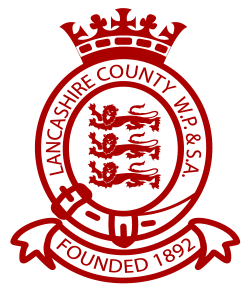 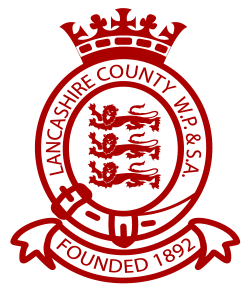 LANCASHIRE COUNTY JUNIOR MEET 2016 ENTRY FORM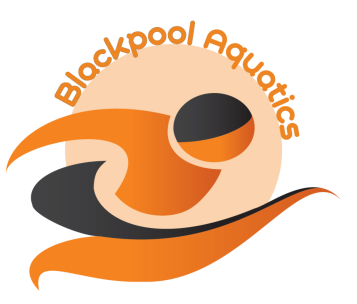 License No: 3NW161064FORENAME:SURNAME:ADDRESS:ADDRESS:POSTCODE:PHONE:PHONE:EMAIL:EMAIL:MALE/FEMALE(delete as appropriate)D.O.B.A.S.A. REG NUMBERAGE AT 2 JULY 2016CLUB:CLUB:DISTANCESTROKE25M POOL TIMES50MFREESTYLE100MFREESTYLE       50MBACKSTROKE100MBACKSTROKE50MBREASTSTROKE100MBREASTSTROKE50MBUTTERFLY100MBUTTERFLY100MINDIVIDUAL MEDLEYNumber of Entries:@ £4.50Total £Club Closing Date:MEET CLOSING DATE: FRIDAY 10 JUNE 2016